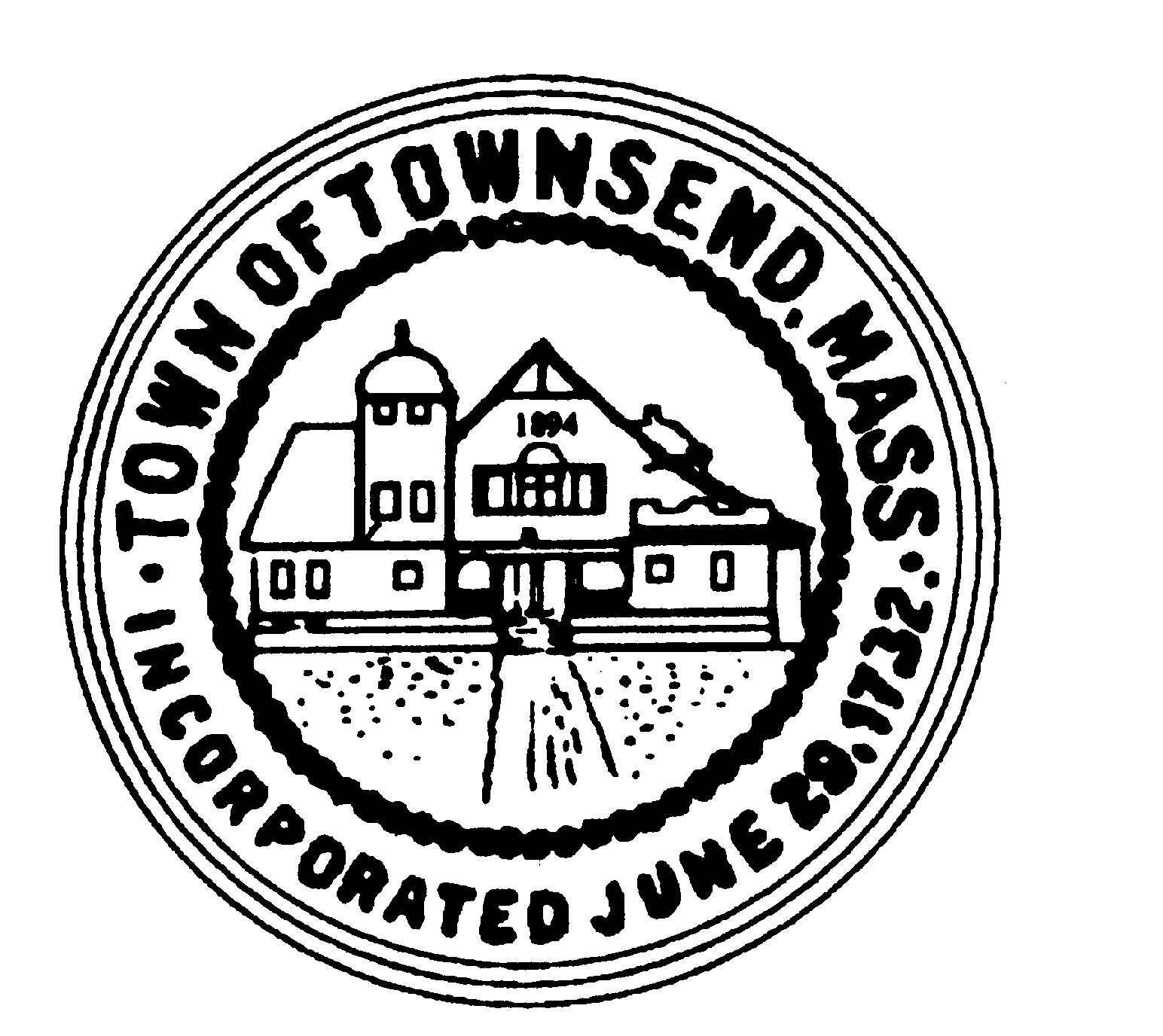 TOWNSEND BOARD OF HEALTH272 Main StreetTownsend, Massachusetts 01469Christopher Nocella, Chairman                     James Le’Cuyer, Clerk                       Gavin Byars, Vice-Chairman Office  (978) 597-1700 x1713     	  	             	                                   Fax    (978) 597-8135 Monday, January 8, 2024, at 6:00pm, ESTBoard of Health members and staff will meet in the Meeting Room 2 Memorial Hall 272 Main StreetThis meeting of the Board of Health will be held in-person at the location provided on this notice.  Members of the public are welcome to attend this in-person meeting.   Please note that, while an option for remote attendance and/or participation is being provided as a courtesy to the public, the meeting will not be suspended or terminated if technological problems interrupt the virtual broadcast, unless otherwise required by law.  Members of the public with particular interest in any specific item on this agenda should make plans for in-person versus virtual attendance accordingly.  Dial-in number:  605-313-4278   Access code: 5843884 PIN Online meeting ID:  cwalter17PRELIMINARIESRoll CallAdditions or Deletions not anticipated 48 hours in advanceAPPOINTMENT/HEARINGS        80 Main St. – Upgrade w/ LUA106 Haynes Rd. – System in Full Compliance10 Cedar Circle – Upgrade w/ LUA17 Hickory Dr. – UpgradeOther Septic Permits for review         Housing Update         Increasing BOH Permit Fees : Single Component Septic $50, Complete Upgrade $75, Haulers TBDWORK SESSIONRecycling Center Entrance UpdateFY25 Budget SubmittalInvoicesMinutes October 2023Future Agenda ItemsTobacco Regulations Update – TBD       Next Meetings:  1/22/24 ADJOURNMENT